VILNIAUS ŠEŠKINĖS PRADINĖ MOKYKLA2020 m.  VEIKLOS ATASKAITABENDROS ŽINIOS APIE MOKYKLĄ            2020 m. mokykloje  sukomplektuota 14 klasių, kuriose mokėsi 304 mokiniai.      	Pradinio ugdymo programos išsilavinimo pažymėjimus gavo 74 ketvirtos klasės mokiniai. Dirbo: 28 pedagogai (6 metodininkai, 16 vyresniųjų mokytojų, 6 mokytojai), bendrosios praktikos slaugytoja; 15 techninio personalo darbuotojų. Mokykloje dirbo šie mokiniui pagalbą teikiantys specialistai: bibliotekininkė, vyr. logopedė, vyr. specialioji pedagogė (laikinai nedirba), l.e.p. specialioji pedagogė (nuo 2019 m. rugsėjo 1 d.), specialioji pedagogė (nuo 2020 m. kovo 1d.), vyr. socialinė pedagogė, socialinė pedagogė (nuo 2020 m. kovo 1d.),  psichologė (nuo 2020 m. balandžio 1d.). Mokytojams talkino 9 mokytojo padėjėjai (3 iš jų nuo rugsėjo 1 d. pirmose klasėse). Veikė 12 VDM grupių, kuriose dirbo 15 pedagogių ir 2 specialistės.2008 m. direktorės pavaduotojai ugdymui R. Džiavečkienei suteikta  III vadybinė kategorija, 2010 metais – D. Slepakovienei – I vadybinė kategorija, 2016 metais – (l.e.p. direktorės pavaduotoja ugdymui) R. Petkevičienei – I vadybinė kategorija (dirba nuo 2019 m. rugpjūčio 28 d.). Direktorės pavaduotoja ugdymui L. Monkevičienė nuo 2020-10-05 dirba nuotoliniu būdu. Į mokyklos ugdomąjį procesą integruoti tautinių mažumų ir specialiųjų ugdymosi poreikių turintys vaikai. Nuo 2006 rugsėjo 1 d. mokykloje įsteigta specialioji klasė vaikams, turintiems elgesio ir emocijų sutrikimų.Mokykloje savo pirmuosius darbo žingsnius žengia ir atlieka praktiką ir įvairius tyrimus VDU, VU, Vilniaus kolegijos studentai. Mokytojai yra nuolatiniai organizuojamų kursų, seminarų dalyviai ir lektoriai.   SVARBIAUSI PASIEKIMAIMokykla, kaip turinti patirtį ugdant specialiųjų poreikių mokinius, įtraukta  į a. spektro mokyklų tinklą (52 mokyklos iš Lietuvos). Aktyviai dalyvauja numatytose veiklose.Mokykla dalyvavo ES programoje „Vaisių ir daržovių bei pieno ir pieno produktų vartojimo skatinimas ugdymo įstaigose“, kuri padeda padidinti suvartojamų vaisių ir daržovių bei pieno produktų dalį vaikų mityboje,  diegti vaikams supratimą apie vaisių ir daržovių bei pieno ir pieno produktų vartojimo teigiamą poveikį sveikatai bei ugdyti teisingus mitybos įpročius.            Mokyklos dviejų klasių mokiniai ir muzikos mokytojas dr. E. Velička, nuo 2020-09-01 d. jį pakeitusi mokytoja V. Karklelienė, dalyvauja Nacionalinio egzaminų centro projekte ,,Bendrojo ugdymo tyrimų, vertinimo ir stebėsenos sistemos plėtra: mokinių pasiekimų vertinimas“. Projekto tikslas – sukurti prielaidas meninio (dailės ir muzikos) ir technologinio ugdymo pasiekimų stebėsenai nacionaliniu lygiu, veiksmingam formuojamajam pasiekimų vertinimui ugdymo procese, taip pat mokinių individualios pažangos stebėsenai.            Mokykla yra nacionalinio sveikatos stiprinančių mokyklų tinklo dalyvė ir aktyvi mokykla vykdanti sveikatos stiprinimo programą bei fizinio aktyvumo skatinimo veiklos planą 2020-2024 metams. Programa parengta vadovaujantis mokyklų pripažinimo sveikatą stiprinančiomis mokyklomis tvarkos aprašu, patvirtintu Lietuvos Respublikos sveikatos apsaugos ministro ir Lietuvos Respublikos švietimo ir mokslo ministro 2019 m. gegužės 31 d. įsakymu Nr. V-651/V-665, mokyklos strateginiu planu, patvirtintu mokyklos direktoriaus 2018 m. gegužės 21 d. įsakymu Nr. V-34. Programa siekiama formuoti vaikų sveikos gyvensenos įgūdžius, didinti vaikų ir bendruomenės narių sveikatos raštingumą bei kurti sveikatai palankią ugdymo(si) aplinką.            Mokyklos 78 antros klasės mokiniai dalyvauja Vilniaus miesto savivaldybės VŠĮ ,,Sveikas miestas“ organizuojamame projekte  ,,Mokėk plaukti ir saugiai elgtis vandenyje“. Užsiėmimai vyksta Fabijoniškių baseine ir sporto klube, įsikūrusiame S. Nėries g. 45A, LT-06305, Vilnius. Programa vykdoma valstybės lėšomis, formalaus švietimo principu fizinio lavinimo pamokų metu. Pagal projektą pagrindinius plaukimo įgūdžius antrokai  lavins 32 savaites, po kartą per savaitę. Mokiniai išmoks ne tik plaukti, bet ir įgys disciplinos, ištvermės, saugumo, baimės įveikimo, orientacijos aplinkoje gebėjimų bei tenkins saviugdos, saviraiškos ir sveikos gyvensenos  poreikius.	Mokykla pasirašė bendradarbiavimo sutartį su Lietuvos aklųjų ir silpnaregių ugdymo centro Sutrikusios raidos vaikų konsultavimo skyriumi, kuris konsultuoja  mokyklos mokytojus ir specialistus bei mokinių tėvus  apie specialiųjų poreikių vaikus, turinčius autizmo spektro sutrikimų ugdymo ypatumus. Taip pat vyksta mokymai apie vaikų, turinčių autizmo spektro sutrikimų, elgesio, bendravimo, kalbos, pažinimo procesų, sensorinės integracijos ypatumus, apie struktūruoto ugdymo svarbą, ugdymo aplinkos pritaikymą, ugdymo proceso organizavimą, funkcinio vertinimo metodiką ir jos įgyvendinimo principus. 	Mokyklos VGK organizuoja ir koordinuoja reikiamos pagalbos vaikui teikimą mokykloje kartu su ugdančiais mokytojais ir specialistais pagal VPPT rekomendacijas bei konsultuojasi su tarnybos paskirta mokyklos kuratore psichologe I. Matulioniene, sprendžiant mokinių psichologines problemas.             Mokyklos mokytojos L. Gruodienė, R. Džiavečkienė, K. Garamova ir 3a, 3b, 2c klasių mokiniai dalyvauja projekte „Informatikos ir technologinės kūrybos ugdymo programos įgyvendinimas pradinėse klasėse“. Mokydamiesi informatikos ir technologinės kūrybos, vaikai smalsumą technologijoms pavers praktiniais įgūdžiais – įvaldys įvairias skaitmeninės kūrybos priemones, tokias kaip kūrybinis programavimas ar virtualios realybės kūrimas, išbandys ir dirbtinio intelekto kūrimo pagrindus, ugdys problemų sprendimų įgūdžius, stiprins kritinį bei loginį mąstymą. Projektą organizuoja ir koordinuoja Vilniaus švietimo pažangos centras. Projektą finansuoja Vilniaus miesto savivaldybė.             Mokykla nuo 2020 m. rugsėjo 1 d. dalyvauja  Vilniaus miesto savivaldybės vykdomame 2020-2025 metų bandomajame projekte „Kokybiškų švietimo paslaugų prieinamumo visiems Vilniaus miesto vaikams priemonių planas“ ir įgyvendina 4.5. priemonę – „Vilniaus miesto savivaldybės mokyklų pirmose klasėse užtikrinti po vieną mokytojo padėjėją“, kur dalyvauja tik penkios Vilniaus m. mokyklos. Siekiama bendru darbu įrodyti mokytojo padėjėjo svarbą Vilniaus m. mokyklų pirmose klasėse. Nuo 2020 m. lapkričio mėnesio mokykla vykdo Vilniaus m. savivaldybės finansuojamą tęstinį Sveikatingumo ir fizinio aktyvumo projektą ,,Aktyviai, draugiškai, sveikai“, kurį koordinuoja mokytojos D. Bagdonienė ir J. Mocartienė. Mokyklos bendruomenė dalyvaudama projekto numatytuose sporto ir sveikatingumo renginiuose gilins sveikos gyvensenos įgūdžius.            Mokyklos 1-2 klasių mokiniai spalio mėnesį dalyvavo Vilniaus visuomenės sveikatos biuro organizuojamame projekte ,,Graži šypsena“. Projektą mokykloje organizavo Visuomenės sveikatos priežiūros specialistė.  Mokiniai išklausė trijų paskaitų ciklą, kurio metu vaikai buvo supažindinti su dantų pavadinimais, jų paskirtimi, burnos higiena ir reikalingomis priemonėmis, maisto įtaka dantų sveikatai ir cukraus poveikį organizmui.           Mokykloje įrengtas inovatyvus Edukacinių veiklų kabinetas, kuriame  edukacinė aplinka papildyta įvairiausiomis priemonėmis: nuo įprastų laboratorinių indų iki šviesinio bei rankinio skaitmeninio mikroskopų, rinkinių mechanikos bandymams atlikti, skirtomis gamtamoksliniam ugdymui. Pasaulio pažinimo pamokoms ypatingai svarbu, kad mokinys stebėdamas ir analizuodamas, tyrinėdamas ir įsitikindamas, svarstydamas su draugais sužinotų naujos  informacijos ir ją taikytų. Siekiama, kad visos ŠMSM projekto „Mokyklų aprūpinimas gamtos ir technologijos priemonėmis“ priemonės kuo dažniau būtų naudojamos, kabinetas būtų papildytas metodine medžiaga mokytojams, parengti segtuvai: veiklų bei priemonių aprašai. Pradinių klasių  mokytojos turi galimybę naudotis juose esančia informacija, papildyti juos nauja medžiaga, sudaryti sąlygas ugdymo turinio įvairovei  pamokose ir dalintis gerąja patirtimi.           Specialiosios klasės mokytoja D. Maminskienė tęsia neuroedukacijos užsiėmimus vaikams, turintiems specialiųjų ugdymosi poreikių.  Naudoja dailės terapijos metodus, kurie yra susiję su kiekviename žmoguje glūdinčiu gebėjimu projektuoti savo vidinius konfliktus į vizualines formas.           Mokykla aktyviai bendradarbiauja su Vilniaus Šeškinės mikrorajono bendruomene, dalyvauja įvairiuose renginiuose. Spalio 1 d. buvo organizuotas Vilniaus Šeškinės pradinės mokyklos bendruomenės video sveikinimas SPC Senjorų dienos centrui „Atgaiva“ Tarptautinės pagyvenusių žmonių dienos progai paminėti.	Vilniaus miesto savivaldybėje direktorė D. Slepakovienė pasidalino vadybine darbo patirtimi su ugdymo įstaigų vadovų delegacija iš Poltavos regiono. Poltavos miesto tarybos švietimo komiteto organizuota regiono ugdymo įstaigų vadovų delegacija, vadovaujama Poltavos miesto tarybos švietimo komiteto vadovo J. Matvijenko, domėjosi Lietuvos švietimo sistema, vykdomų reformų sėkmėmis ir sunkumais. Renginį organizavo Vilniaus kolegijos Pedagogikos fakultetas.  	Vasario 11 d. mokykloje organizuotas respublikinis seminaras „Įtraukusis ugdymas mokykloje: galimybės ir realybė“ I modulis „Mokinių turinčių elgesio ir emocijų sutrikimų, įtraukusis ugdymas bendrojo ugdymo mokyklos specialiojoje klasėje“ ir skaityti pranešimai 35-iems Panevėžio miesto mokytojams, mokiniui pagalbą teikiantiems specialistams. Gerąja darbo patirtimi dalijosi mokyklos direktorė D. Slepakovienė, direktorės pavaduotoja ugdymui R. Petkevičienė, specialiosios klasės mokytoja D. Maminskienė, šokio mokytoja – socialinė pedagogė D. Bagdonienė ir logopedė Ž. Jackūnienė	Kovo 3 d. mokykloje organizuota metodinė diena „Mokinių, turinčių elgesio ir emocijų sutrikimų, įtraukusis ugdymas bendrojo ugdymo mokyklos specialiojoje klasėje“ ir skaityti pranešimai Šilutės rajono Švietimo ir kultūros skyriaus vedėjai, skyriaus specialistams, mokytojams, mokytojų padėjėjams ir mokiniui pagalbą teikiantiems specialistams. Pranešimus skaitė mokyklos direktorė D. Slepakovienė, mokytoja metodininkė D. Maminskienė, socialinė pedagogė ir šokių mokytoja D. Bagdonienė. Prie mokyklos komandos prisijungė Vilniaus Medeinos pradinės mokyklos direktorius V. Molis, kuris pristatė savo ir Vilniaus miesto pasiekimus ugdant specialiųjų ugdymosi poreikių turinčius mokinius. Klausytojams buvo organizuotas apsilankymas Vilniaus Karaliaus Mindaugo progimnazijoje, susitikimas su direktore R. Pilauskaite.	Rugpjūčio 26 d. mokykloje lankėsi  LR ŠMSM ministras A. Monkevičius, NŠA direktorė R. Krasauskienė ir Vilniaus m. savivaldybės administracijos direktoriaus vyriausioji patarėja A. Kovalevskaja. Pristatyta,  kaip esant ekstremaliai  situacijai, mokykla ruošiasi naujiesiems mokslo metams.	Spalio 12 d. asmenybės ugdymo centre „Motus“ vyko kompozitorės, menininkės, mokytojos  N. Lapinskienės knygos, muzikinės pasakos „Debesų malūnas“ seminaras – pristatymas, kurį organizavo mokyklos muzikos mokytoja R. Narčytė. Mokytojai supažindinti, kaip galima ugdyti mokinių saviraišką, muzikinį intelektą, naudojant muzikinės pasakos koncepciją. Seminare dalyvavo 27 Lietuvos priešmokyklinio ir bendrojo ugdymo įstaigų muzikos mokytojai.     	Pastatytas spektaklis pagal Neringos Lapinskienės muzikinę pasaką „Vabalų miestas“ (7-ios klasės). Spektaklis nufilmuotas ir patalpintas mokyklos tinklapyje (dėl paskelbto karantino) pasveikinti mokyklos bendruomenę Šv. Kalėdų proga.	Organizuota pedagogų išvyka į Kėdainius bei rajono įžymias apylinkes.MOKYMASIS IR UGDYMASMokyklos 2020 m. veiklos programa buvo orientuota į kokybiškų švietimo paslaugų teikimą, Gerosios mokyklos koncepciją, gyvenimo įgūdžių formavimą, atsižvelgiant į nūdienos saugios ir sveikos gyvensenos poreikius. Ugdymo procesas vyko sklandžiai. Tikslingai stebėta mokytojų pamokinė veikla, naujai atvykusių  mokinių adaptacija.Dėl visuotinio karantino Švietimo ir mokslo ministerijos iniciatyva buvo atšauktas Nacionalinis egzaminų centro organizuojamas nacionalinis mokinių pasiekimų patikrinimas (NMPP), kurio tikslas – pačioms mokykloms įsivertinti savo ugdymo kokybę ir ją gerinti. Viena iš tokių įsivertinimo priemonių, kuri teikia patikimą informaciją apie mokymosi pasiekimus ir problemas, padeda užtikrinti geresnį grįžtamąjį ryšį mokiniams, jų tėvams ir pedagogams. Didžiulis mokyklos bendruomenei karantino metu iššūkis – ugdymo proceso organizavimas nuotoliniu būdu. Buvo parengtas ,,Vilniaus Šeškinės pradinės mokyklos ugdymo proceso organizavimo nuotoliniu būdu priemonių planas“, saugaus elgesio internete taisyklės, skaitmeninių mokymosi priemonių sąrašas, pasirengimo mokymo(si) nuotoliniu būdu rekomendacijos mokiniams ir tėvams, parengti mokyklos darbuotojų darbo grafikai, tvarkaraščiai. Nuotolinio mokymo būdas po kelių savaičių tapo unikalia mokymosi patirtimi, kuomet per labai trumpą laiką įgyta daug žinių, iš esmės patobulinti kompiuterinio raštingumo gebėjimai, įgyti nuotolinio mokymo įgūdžiai, o mokyklos renginiai ir tradiciniai projektai persikėlė į virtualią erdvę. Visi 304 mokyklos  mokiniai  sėkmingai įsisavino pradinio ugdymo programą ir baigė mokslo metus.                              74 ketvirtų klasių mokiniai aukštesnės pakopos mokymuisi pasirinko šias mokyklas: Vilniaus Žygimanto Augusto pagrindinę mokyklą, Nacionalinę MK Čiurlionio menų mokyklą, Vilniaus Simono Stanevičiaus progimnaziją,  Vilniaus Žemynos progimnaziją, Vilniaus Jeruzalės progimnaziją.Nuo 2020-01 mėn. iki 2020-09 mėn. 18 mokinių buvo ugdomi pagal pritaikytas Bendrąsias ugdymo programas, nuo 2020-09 mėn. iki 2020-12 mėn. 15 mokinių buvo ugdomi pagal pritaikytas  Bendrąsias ugdymo programas.Už labai gerą mokymąsi pagyrimo raštais apdovanoti  104  1-4 klasių mokiniai.VEIKLOS KOKYBĖS VERTINIMAS IR ĮSIVERTINIMAS Atlikto 2010 m. kovo 22-26 d. išorės audito vertinimo išvadose nurodyti mokyklos stiprieji veiklos aspektai:Geras mokyklos mikroklimatas (1.1.)Tvarką ir drausmę palaikantys susitarimai aiškūs ir bendruomenei priimtini (1.3.1.)Neformalus mokinių ugdymas, padedantis tenkinti daugumos mokinių saviraiškos poreikius (2.1.5.)Mokytojo aiškinimas ir nurodymai yra tikslūs ir suprantami mokiniams (2.3.3.)Dauguma mokinių yra aktyvūs ir motyvuoti mokymosi dalyviai (2.4.1.)Geri mokinių pasiekimai konkursuose, varžybose ir projektinėje veikloje (3.2.2.)Elgesio ir emocijų sutrikimų turinčių mokinių ugdymas dalinės integracijos forma (4.3.1.)Bendravimo, informavimo ir bendradarbiavimo su tėvais būdai (4.5.2., 1.1.4.)Įsivertinimo išvadų naudojimas pagrindžiant tarpusavyje derančius mokyklos strateginį planą ir metinę veiklos programą (5.1.3., 5.2.2.)Mokyklos vadovė kompetentinga, iniciatyvi ir demokratiška (5.3.1.)Nuo 2006 m. mokykloje vykdomas vidaus auditas. 2007-2008 m. m. baigtas I ratas, išnagrinėtos 7 sritys. Nuo 2008-2009 m. m. pradėtas II ratas ir 2012-2013 m. m. išnagrinėta paskutinė vidaus audito sritis „Ugdymas ir mokymasis“. 2013-2014 m. m. pradėtas  III  ratas ir išnagrinėta vidaus audito sritis „Mokyklos kultūra“. 2014-2015 m. m. išnagrinėta vidaus audito sritis „Pagalba mokiniui“. 2015-2016 m. m. išnagrinėta veikos įsivertinimo sritis ,,Pasiekimai“.Nuo 2016-2017 m. m. mokyklos veiklos kokybės įsivertinimui mokykla vadovaujasi „Mokyklos, įgyvendinančios bendrojo ugdymo programas, veiklos kokybės įsivertinimo metodika” (2016 m. kovo 29 d. Įsak. Nr.-267). 2016-2017 m. m.  išnagrinėtos veikos įsivertinimo sritys ,,Ugdymo(si) aplinkos“ bei ,,Lyderystė ir vadyba“. 2017-2018 m. m.   išnagrinėta veikos įsivertinimo sritis ,,Rezultatai“. 2019 m. išnagrinėta veiklos sritis ,,Ugdymas(is) ir mokinių patirtys“.2020 m. išnagrinėta veiklos sritis ,,Rezultatai“.Atliekant pasirinktos srities įsivertinimą taikytos įvairios darbo formos:mokytojų anketavimas;tėvų anketavimas;dokumentų analizė.NEFORMALUS UGDYMAS2020 m. mokinių neformaliajam vaikų švietimui buvo skirtos 28 valandos. Veikė šie būreliai:            Pastaba *būreliai skirti visiems mokyklos mokiniams.  	Būrelių veikla atsispindėjo mokyklos ir užmokykliniuose renginiuose: varžybose, konkursuose, parodose, koncertuose, šventėse.Mokyklos mokiniai 2020 m. dalyvavo šiuose Vilniaus miesto ir respublikiniuose renginiuose:Už mokyklos vardo garsinimą Vilniaus miesto ir respublikiniuose renginiuose ,,Šeškiuko garbės 2020” nominacija įteikta 83 mokiniams.Mokyklos Pagyrimo raštais buvo apdovanoti 104 mokyklos mokiniai, kurie mokslo metus baigė labai gerais įvertinimais. Už nuopelnus mokyklai „Garbės knygoje“ įrašyti 88 mokyklos mokinių ir mokinių tėvelių vardai už jų nuopelnus mokyklai (dėl visuotinio karantino jie negalėjo pasirašyti knygoje).Mokyklos bendruomenė skleidė informaciją apie savo veiklą mokyklos internetiniame puslapyje.Mokykloje vyko šie tradiciniai renginiai: Laisvės gynėjų diena; Vasario 16 d. proga projektinė veikla klasėse ir visos mokyklos piešinys ,,Didžiuokimės tėvyne Lietuva“, kuris buvo demonstruojamas mokyklos kieme giedant LR himną; Užgavėnių šventė ,,Žiema, žiema, bėk iš kiemo...“; Kaziuko mugė; Lietuvos Nepriklausomybės dienos minėjimas; ketvirtokų išleistuvės; šeimos šventės; Rugsėjo pirmosios šventė; Solidarumo bėgimas; Tarptautinės tolerancijos dienos minėjimas; Šv. Kalėdų šventės klasėse ir mokyklos puošimas;  Dailaus  rašto konkursas; Meninio skaitymo konkursas; matematikos ir lietuvių k. olimpiados; kvadrato varžybos; bibliotekos  akcijos „Gydau knygą“ ir ,,Dovanoju knygą mokyklos bibliotekai“; sporto šventė „Šeškiukų olimpiada“. Organizuotas šalies 1-4  klasių  mokinių  vokalinių  ansamblių,  chorų  festivalis „Advento tyloje“ Vilniaus Švč. Mergelės Marijos Nekalto prasidėjimo bažnyčioje. Mokyklos organizuota virtuali Vilniaus miesto 4 klasių mokinių, lankančių etikos pamokas, viktorina „Esu tolerantiškas“.Vykdomi projektai: ,,Aktyvi mokykla“; veiksmo savaitė ,,Be patyčių už draugystę“; akcija ,,Gegužė – be smurto prieš vaikus“; akcija ,,Komplimentų traukinys“; Saugaus eismo pamokėlės pirmokams su Vilniaus m. šeštojo policijos komisariato bendruomenės pareigūnėmis; ,,Švari aplinka“; aplinkosauginis  projektas „Mes rūšiuojam“, kurį inicijuoja  UAB „Atliekų tvarkymo centras“;  pasaulinei  triukšmo suvokimo dienai parengti pranešimai mokytojų klasių valandėlėms ,,Triukšmo supratimo diena – išgirskime tylą“; socialinė -  pilietinė akcija „Visi skirtingi, visi vienodi“, kurios metu 1-4 klasių mokiniai sukūrė kalėdinius  atvirukus  Visagino socialinės globos namų gyventojams, kurie šiuo laikotarpiu jaučiasi vieniši. Ši akcija yra pirmasis mokyklinio projekto etapas, kuriuo siekiama supažindinti mokinius su savanoryste ir įvairių poreikių bei negalių turinčiais žmonėmis. Parengtos ir Eduka  dienyne išsiųstos  psichologės rekomendacijos: tėvams - apie vaikų mokymosi motyvacijos stiprinimą mokantis  nuotoliniu būdu; mokiniams - kaip stiprinti savo mokymosi motyvaciją, mokantis nuotoliniu būdu; tėvams - emocinio stabilumo šeimoje išlaikymą karantino sąlygomis; video medžiaga apie konfliktų sprendimą. Parengtas mokykloje stendas ,,Sveiki sugrįžę po atostogų“ ir  ,,Draugystės receptas“, skirtas tarptautinei draugo dienai. Vykdyti mokyklos visuomenės sveikatos priežiūros specialistės Linos Štelmokaitienės projektai:  burnos higienos projektas „Graži šypsena“, skirtas 1-2 klasių mokiniams; aktyvios pertraukos; kuprinių svėrimo akcija „Draugiška kuprinė“; Plokščiapėdystės prevencijos programa 2020-2021 m. (programa įgyvendinama trimis etapais: 1. Informacijos viešinimas mokyklos informaciniuose stenduose bei mokyklos tinklalapyje. 2. Teorinės pamokos apie plokščiapėdystę 2-4 klasių mokiniams bei plantografijos tyrimas. 3. Praktiniai užsiėmimai taikant prevencines, metodines priemones fizinio ugdymo pamokų metu). Projektas ,,Paguodos skrynelė“- 4 klasių mokiniams, skirtas psichinės sveikatos stiprinimui. Spalio, lapkričio mėnesiais  mokyklos 3-4 klasių mokiniai prisijungė prie projekto SVEIKATIADA organizuojamos fizinio aktyvumo skatinimo akcijos „10 000 žingsnių kasdien – vieni juokai!“.2020-2021 m. m. pradžioje, esant epidemijos grėsmei, visi mokiniai klasės valandėlių metu žiūrėjo mokyklos visuomenės sveikatos priežiūros specialistės parengtas video pamoka „Kaip apsaugoti save ir kitus“. Jų metu vaikai prisiminė ir išmoko kaip teisingai dėvėti kaukę, plautis rankas ir apsaugoti aplink esančius. Organizuota  video pamoka „Akių mankšta“, skirta taikyti kaip atsipalaidavimo pertrauką ugdymo proceso metu.      2020 m. Vilniaus Šeškinės pradinė mokykla dalyvavo Vilniaus miesto savivaldybės NVŠ projektų finansavimo atrankoje. Pagal pasirinktą vieną iš finansuojamų projektų teminių sričių – sveikatingumas ir fizinis aktyvumas, mokykla gavo finansavimą projekto „Aktyviai, draugiškai, sveikai“ įgyvendinimui. Projekto vadovės  mokytojos Daiva Bagdonienė ir Jūratė Mocartienė.Siekiant pagerinti mokinių matematikos mokymosi pasiekimus, mokykla nutarė dalyvauti Vilniaus m. savivaldybės organizuojamame projekte ,,Šiuolaikiškas matematinių gebėjimų ugdymas ir pažangos stebėsena“.Mokiniai lankė virtualias edukacines pamokas įvairiuose muziejuose, keliavo po Vilnių ir Lietuvą. 2-3 klasių mokiniai apsilankė Rudaminoje, gražioje sodyboje, įsikūrusiame Pelėdų kaime. Edukacinėje išvykoje daug sužinojo apie pelėdas, jų gyvenimą ir priežiūrą. Mokytojai aktyviai naudojosi Kultūros paso edukacinėmis paslaugomis. Įvyko 4 edukaciniai renginiai mokykloje arba kultūros įstaigose.            Mokykloje suorganizuota 12 dailės ir technologijos darbų parodų.KVALIFIKACIJOS KĖLIMASPedagogai nuolat skatinti sistemingai bei kryptingai tobulinti savo profesines kompetencijas seminaruose ir mokymuose. Mokslo metų eigoje 156 kartus pedagogai dalyvavo 45  kvalifikacijos tobulinimosi kursuose bei mokymuose. Mokytojai profesines kompetencijas tobulino šiose įstaigose: MTC, ,,Kengūra“ OK, Vilniaus Baltupių progimnazija, TAMO grupė, UAB ,,Šviesa“, VŠPC, VšĮ ,,Edukateka“, ,,Talentator bendruomenės mokymosi portalas“, LSIK, LNKC, VšĮ ,,Trakų švietimo centras“, ŠIDKUC, VšĮ ,,Gyvenimo universitetas LT“, VšĮ ,,Lions quest Lietuva“, VšĮ ,,Savęs pažinimo ir saviraiškos studija“, LR ŠMSM, NMKČMM, VDU ŠA, VšĮ ,,Švietimo tinklas“, NŠC, VU FF, VšĮ TŠC, Vilniaus Algirdo muzikos mokykla, KRŠC, LASUC, REICHMANN ACADEMY.Metodinės grupės susirinkimų metu vyko mokytojų, dalyvavusių kursuose bei mokymuose, įgytų žinių sklaida. MATERIALINĖS BAZĖS STIPRINIMASDalis bendruomenės pasinaudojo galimybe pervesti į mokyklos sąskaitą 2% nuo sumokėto gyventojų pajamų mokesčio 2019 ataskaitiniais finansiniais metais. Pervesta 14591,82 €. Mokyklos tarybos sprendimu 6195,20 € buvo skirti lauko scenos įrengimui.  Likutis 2020 m. gruodžio 31 d. –  8396,62 €.NEMOKAMAS MAITINIMASTIKSLAI IR UŽDAVINIAI 2020 METAMSTikslai:1. Gerinti mokinių ugdymo(si) proceso kokybę.2. Stiprinti prevencinę veiklą, puoselėti tradicijas siekiant glaudesnio bendradarbiavimo bendruomenėje ir su kitomis įstaigomis.3. Modernizuoti mokyklos mokymo(si) aplinką, nulemtą edukacinio tikslo.Uždaviniai:1.1.Plėtoti mokinių kūrybinę meninę raišką  ir tobulinti meninio ugdymo kompetenciją.1.2. Tęsti ugdymo(si) pasiekimų gerinimą, akcentuojant individualią besimokančiojo pažangą, taikant sukurtus ir turimus instrumentus ir juos plėtoti.2.1. Įvairinti prevencinio darbo organizavimo metodus.2.2. Formuoti mokinių sveikos gyvensenos įgūdžius.      3.1. Pritaikyti ugdymo aplinką mokyklos etoso, ugdymo proceso gerinimui, didesniam mokinių fiziniam aktyvumui skatinti.2020 m. VEIKLOS TIKSLŲ IR UŽDAVINIŲ ĮGYVENDINTOS PRIEMONĖS		NEATLIKTI DARBAINeatnaujintas mokyklos muziejus, nes tam neužteko lėšų.Neorganizuotas respublikinis 1-4 klasių mokinių vokalinių ansamblių, chorų, šokių kolektyvų festivalis „Virš vaivorykštės“ VRM rūmuose, nes visuotinio karantino metu vyko nuotolinis ugdymas.Neorganizuotas Vilniaus m. pradinių klasių mokinių lėlių teatrų festivalis „Medinis arkliukas“, nes visuotinio karantino metu vyko nuotolinis ugdymas.Dėl karantino sąlygų neorganizuotos suplanuotos kasmetinės evakuacinės pratybos.Dėl karantino neorganizuota sporto šventė „Šeškiukų olimpiada“, šeimų krepšinio varžybos. Neatnaujinta šaligatvių danga mokyklos kieme, dėl lėšų stokos.Nepastatyta „Slieko laboratorija“ mokyklos kieme.Stebėjimo kamerų įrengimas numatytas 2021 m.		DIDŽIAUSIOS PROBLEMOS, SU KURIOMIS SUSIDŪRĖ MOKYKLAAtlikus 2020 m. mokyklos veiklos kokybės įsivertinimą, srities „Rezultatai“ teminį  įsivertinimą,  paaiškėjo, kad reikėtų:Skirti daugiau dėmesio mokinių mokymui įsivertinti savo žinias ir gebėjimus.Periodiškai analizuoti vaiko ugdymosi pažangą.Organizuoti veiklas atskleidžiančias asmenybės unikalumą, ugdančias pasitikėjimą savo jėgomis.Daugiau dėmesio skirti tėvų švietimui apie mokinio pasiekimų ir pažangos įsivertinimo reikšmę ugdymui, tėvų susirinkimų, individualių pokalbių metu.Efektyvinti mokyklos bendruomenės naudojimąsi el. dienyno galimybėmis tarpusavio bendravimui.Analizuodami 2020 m. ugdymo procesą pastebėjome:Reikėtų daugiau dėmesio skirti matematinių gebėjimų ugdymui integruojant veiklas į formalųjį ir neformalųjį ugdymą(si). Mokyti vaikus naudotis skaitmeniniais mokymosi ištekliais.  Stiprinti mokinių skaitmeninį raštingumą ir kompetencijas.Reikėtų daugiau bendradarbiauti su mokinių tėvais naudojant įvairius informacijos teikimo būdus apie mokinių individualios pažangos įsivertinimą.Organizuoti pedagoginį, psichologinį pedagogų ir tėvų švietimą, padedantį geriau suprasti vaiko raidos ypatumus.Kurti inovatyvią mokinių poreikius atitinkančią mokymosi aplinką, mokyti saugaus ir atsakingo elgesio internete ir aktyviai dalyvauti įvairiose veiklose.Įtraukti mokyklos bendruomenę į sveikatą stiprinančias veiklas.Ataskaitą parengė Direktorės pavaduotoja  ugdymui Regina Petkevičienė, tel. 8 682 42347, el. p. reginapetkeviciene@gmail.comEil. Nr.Būrelio pavadinimasVal. skaič.  1.* Renesanso šokių kolektyvas (4 kl.)* Lietuvių liaudies šokių kolektyvas (4 kl.)* Lietuvių liaudies šokių kolektyvas (1 kl.)* Lietuvių liaudies šokių kolektyvas (1 kl.)1111  2.Lėlių teatras ,,Šeškiukai” (3b kl.)2  3.*  Šiuolaikinių šokių kolektyvas „Liuoksiukai” (1-4 kl.)1  4.* Keramikos studija ,,Molio Motiejukas”1  5.* „Seniūnų klubas” (2-4 kl.)1  6.* ,,Anglų kalba kitaip”(2 kl.)1  7.* ,,Anglų kalba kitaip” (3 kl.)1  8.* ,,Anglų kalba kitaip” (3-4 kl.)1  9.* Dailė (1-3 kl.)210.* Klubas ,,Gudručiai” (1 kl.)111.* Klubas ,,Gudručiai” (2 kl.)112.* Klubas ,,Gudručiai”  IKT (3 kl.) 113.* ,,Sportas-sveikata“ (2-4 kl.)214.* Pop choras ,,Garsiukai” (1-3 kl.)215.* Futbolas (1-2 kl.)* Futbolas (3-4 kl.)1116. Neuroedukacija (mokiniams, turintiems specialiųjų ugdymosi poreikių)117.*„Šeškiukų gamtos laboratorija“118. *,,Jaunieji žurnalistai”2Eil.Nr.Renginio pavadinimasAtsakingas mokytojas (-ai)1.Vilniaus miesto pradinių klasių mokinių meninio skaitymo konkursas ,,Žodžiai iš vaiko širdies“.V. BertašienėL. Zmitrovičienė2.Vilniaus miesto 2-4 klasių mokinių matematikos olimpiada.L. GruodienėZ. GineitienėJ. MocartienėL. Gailienė2.Vilniaus miesto 4-tų klasių žingeidžių mokinių olimpiada (4c klasė – IV vieta).L. Gailienė3.Vilniaus miesto 3-4 klasių mokinių lietuvių kalbos olimpiada.L. GailienėJ. MocartienėL. Zmitrovičienė4.Vilniaus miesto 2-4 klasių mokinių dailaus rašto konkursas ,,Atrask rašto paslaptį“.R. UrbaitėR. StasevičV. Zakienė5.Lietuvos asociacijos ,,Gimnastika visiems” organizuotame respublikiniame projekte ,,Tarptautinė šokio diena-šokam namuose“.D. Bagdonienė6.Vilniaus šeimos pramogų parko ADVENTICA kartu su AB “Lietuvos paštas” organizuota iniciatyva  ,,Vaikai taria AČIŪ gydytojams“ Mūsų mokyklos mokinių piešinius galima rasti virtualioje parodoje adresu: https://www.adventica.lt/naujienos/vaikai-taria-aciu-medikams-9V. Zakienė7.Europos sporto savaitėje ,, BEACTIVE – judėk šokio ritmu 2020“ dalyvavo visi mokyklos mokiniai.D. Bagdonienė8.Pasaulinė regėjimo diena. Edukacinė pamoka 4a, 4b klasių mokiniams lauko klasėje.  Parengtas akių mankštos video.L. Štelmokaitienė9.Vilniaus miesto organizuotame renginyje ,,Europos Judumo savaitė“  rugsėjo 16-22 d. d. L. Štelmokaitienė10.Lietuvos vaikų organizacijos ,,Gelbėk vaikus“ organizuojamame renginyje ,,Solidarumo bėgimas‘‘ visi mokyklos mokiniai dalyvavo bėgime ir surinko  574,15 Eur.R. Džiavečkienė11.Respublikinis kūrybinis konkursas „Stebuklinių pasakų šalyje“ skirtas mokiniams, turintiems didelių ir labai didelių specialiųjų ugdymosi poreikių.                                                                                                                             D. Bagdonienė12.Respublikinio SVEIKATIADA projekto akcija  ,,10 000 žingsnių kasdien – vieni juokai“.L. Štelmokaitienė13.Tolerancijos dieną paminėta drauge su Vilniaus miesto moksleiviais, kurioje dalyvavo trylika Vilniaus miesto mokyklų ketvirtokų.  D. Slepakovienė14.Respublikinis adventinių giesmių, dainų festivalis „Advento tyloje“, Šv. Mergelės Marijos Nekalto prasidėjimo bažnyčioje, kuriame dalyvavo klebonas V. Rapalius.D. SlepakovienėR. Narčytė15.Dovana mokyklos bendruomenei Šv. Kalėdų proga – N. Lapinskienės muzikinė pasaka ,,Vabalų miestas“, nufilmuota ir patalpinta mokyklos tinklapyje.R. NarčytėD. BagdonienėD. Slepakovienė16.Vilniaus m. Dviračių akademijos atvirų durų treniruotė ketvirtų klasių mokiniams.M. Bernatonis17.Kalėdinė akcija Visagino socialinės globos namų gyventojams.G. Juodkaitė18.Vilniaus Šeškinės bendruomenės video sveikinimas tarptautinės pagyvenusių žmonių dienos progai paminėti.D. Bagdonienė19.Pradinių klasių mokinių piešinių konkursas  „ELEKTRONIKA – NAUDA, ATLIEKOS – NE BĖDA!“ , kurį organizavo Asociacija ,,EEPA“ 4b klasės mokiniai   Iš konkurse dalyvavusių 11 piešinių – net trijų mokinių darbai įvertinti diplomais. Pergale piešinių konkurse džiaugėsi Gabrielė Kairevičiūtė, Milda Lukšytė ir Julija Vitkauskaitė. Jų  piešiniai  eksponuojami Energetikos ir technikos muziejuje. V. Zakienė20.Tarptautinis matematikos konkursas „Kengūra 2020“.Klasių mokytojai21.Tarptautinis anglų kalbos konkursas ,,Kengūra 2020“.R. Dževiačkienė22.Respublikinis edukacinis konkursas „Olympis  2020“.Klasių mokytojai23.Lietuvos mokyklų 3-4 klasių mokinių konkursas ,,Ekologiškumo virusas plinta 2020“ Vilniaus Žirmūnų gimnazijoje.V. ZakienėJ. Mocartienė24.Vilniaus m. 4-tų klasių žingeidžių mokinių olimpiadoje 4c klasės mokinys Kristupas Čiurlionis laimėjo 4-tą vietą.L. GailienėData Pietūs(mokinių skaičius)Pusryčiai (mokinių skaičius)Nuo 2020 m. 01 mėn iki 08 mėn.9-Nuo 2020 m. 09 mėn iki 12 mėn.69-TikslaiUždaviniaiĮgyvendintos priemonės1. Gerinti mokinių ugdymo(si) proceso kokybę.1.1. Plėtoti  mokinių kūrybinę meninę raišką ir tobulinti meninio ugdymo kompetenciją.Mokytojai tobulinosi kursuose ir įgijo gerosios patirties, kaip organizuoti ugdymą bendradarbiaujant bei nuotolinį darbą šokių, muzikos, meno terapijos pritaikymą pamokose.1. Gerinti mokinių ugdymo(si) proceso kokybę.1.1. Plėtoti  mokinių kūrybinę meninę raišką ir tobulinti meninio ugdymo kompetenciją.Metodinės grupės susirinkimo metu skaityti pranešimai: ,,Menų integracija teatrinėje veikloje“, ,,Informatikos ir technologinės kūrybos ugdymo programos įgyvendinimas pradinėse klasėse“, ,,Produktyvus pokalbis. Keičiame tėvų ir mokytojų pokalbio struktūrą“. Organizuota gerosios patirties sklaida.1. Gerinti mokinių ugdymo(si) proceso kokybę.1.1. Plėtoti  mokinių kūrybinę meninę raišką ir tobulinti meninio ugdymo kompetenciją.Organizuotos edukacinės pamokos, išvykos į meno parodas panaudojant Kultūros pasą. 1. Gerinti mokinių ugdymo(si) proceso kokybę.1.1. Plėtoti  mokinių kūrybinę meninę raišką ir tobulinti meninio ugdymo kompetenciją.Veikė neformaliojo vaikų švietimo būreliai: dailė; keramikos studija; liaudies šokių; renesanso šokių; šiuolaikinių šokių; pop choro, lėlių teatro būreliai.1. Gerinti mokinių ugdymo(si) proceso kokybę.1.1. Plėtoti  mokinių kūrybinę meninę raišką ir tobulinti meninio ugdymo kompetenciją.Organizuotos 1-4 klasių mokinių dailės – darbelių parodos mokykloje.1. Gerinti mokinių ugdymo(si) proceso kokybę.1.1. Plėtoti  mokinių kūrybinę meninę raišką ir tobulinti meninio ugdymo kompetenciją.Organizuota autorinė specialiosios klasės mokinės dailės paroda ,,Kaip aš matau”.1. Gerinti mokinių ugdymo(si) proceso kokybę.1.1. Plėtoti  mokinių kūrybinę meninę raišką ir tobulinti meninio ugdymo kompetenciją.Organizuoti 1-4 klasių mokiniams susitikimai su menininkais. 1. Gerinti mokinių ugdymo(si) proceso kokybę.1.1. Plėtoti  mokinių kūrybinę meninę raišką ir tobulinti meninio ugdymo kompetenciją.Dalyvauta projekte ,,Mes rūšiuojam“.1. Gerinti mokinių ugdymo(si) proceso kokybę.1.1. Plėtoti  mokinių kūrybinę meninę raišką ir tobulinti meninio ugdymo kompetenciją.Organizuota mokyklos bibliotekos  akcijos „Gydau knygą“ ir ,,Dovanoju knygą mokyklos bibliotekai“.1. Gerinti mokinių ugdymo(si) proceso kokybę.1.1. Plėtoti  mokinių kūrybinę meninę raišką ir tobulinti meninio ugdymo kompetenciją.Organizuotas virtualus knygų skaitymas, viktorinos, konkursai ,,Svečiuose pas bibliotekininkę“ 1-4 klasių mokiniams.1. Gerinti mokinių ugdymo(si) proceso kokybę.1.1. Plėtoti  mokinių kūrybinę meninę raišką ir tobulinti meninio ugdymo kompetenciją.Vykdytas projektas ,,Švari aplinka“.1. Gerinti mokinių ugdymo(si) proceso kokybę.1.1. Plėtoti  mokinių kūrybinę meninę raišką ir tobulinti meninio ugdymo kompetenciją.Organizuotas  sveikinimas Šeškinės bendruomenei Tarptautinei pagyvenusių žmonių dienai paminėti.1. Gerinti mokinių ugdymo(si) proceso kokybę.1.1. Plėtoti  mokinių kūrybinę meninę raišką ir tobulinti meninio ugdymo kompetenciją.Organizuotas šalies adventinių giesmių, dainų festivalis ,,Advento tyloje“.1. Gerinti mokinių ugdymo(si) proceso kokybę.1.1. Plėtoti  mokinių kūrybinę meninę raišką ir tobulinti meninio ugdymo kompetenciją.Dalyvauta respublikiniame kūrybos konkurse ,,Stebuklinių pasakų šalyje“, skirtame specialiųjų ugdymosi poreikių turintiems vaikams.1. Gerinti mokinių ugdymo(si) proceso kokybę.1.1. Plėtoti  mokinių kūrybinę meninę raišką ir tobulinti meninio ugdymo kompetenciją.Organizuotas  Šv. Kalėdų proga  mokyklos bendruomenei muzikinio spektaklio N. Lapinskienės pasakos ,,Vabalų miestas“ filmavimas, kurio medžiaga  patalpinta mokyklos tinklapyje. 1. Gerinti mokinių ugdymo(si) proceso kokybę.1.1. Plėtoti  mokinių kūrybinę meninę raišką ir tobulinti meninio ugdymo kompetenciją.Vyko netradicinės ugdymo dienos, pažintinei, kultūrinei, meninei, kūrybinei veiklai (15 d.).1. Gerinti mokinių ugdymo(si) proceso kokybę.1.2. Tęsti ugdymosi(si) pasiekimų gerinimą, akcentuojant individualią besimokančiojo pažangą, taikant sukurtus ir turimus instrumentus ir juos plėtoti.Mokytojai tobulinosi kursuose ir įgijo gerosios patirties kaip vertinti ir matuoti mokinių pasiekimų pažangą ,,Mokinių pasiekimų ir individualios pažangos stebėjimas ir fiksavimas“. 1. Gerinti mokinių ugdymo(si) proceso kokybę.1.2. Tęsti ugdymosi(si) pasiekimų gerinimą, akcentuojant individualią besimokančiojo pažangą, taikant sukurtus ir turimus instrumentus ir juos plėtoti.Mokytojų tarybos susirinkimo metu skaitytas pranešimas „Įsivertinimas. Asmeninė pažanga“(T. Borisovienės knygų „Įsivertinimas. Asmeninė pažanga“ ir „Įsivertinimas ir asmeninė pažanga specialiose pratybose“ pristatymas). Organizuota gerosios patirties sklaida.1. Gerinti mokinių ugdymo(si) proceso kokybę.1.2. Tęsti ugdymosi(si) pasiekimų gerinimą, akcentuojant individualią besimokančiojo pažangą, taikant sukurtus ir turimus instrumentus ir juos plėtoti.Metodinės grupės susirinkimo metu skaityti pranešimai ir  ,,Mokinio ūgtis“, ,,Įtraukusis mokymas. Vaikai, turintys specialiųjų ugdymosi poreikių“. Organizuota gerosios patirties sklaida.1. Gerinti mokinių ugdymo(si) proceso kokybę.1.2. Tęsti ugdymosi(si) pasiekimų gerinimą, akcentuojant individualią besimokančiojo pažangą, taikant sukurtus ir turimus instrumentus ir juos plėtoti.Metodinės grupės susirinkimų metu (birželis, rugpjūtis) aptarta geroji mokytojų patirtis stebint  mokinių pasiekimų ūgtį, ją fiksuojant ir mokiniams planuojant individualią pažangą. Aptarta, kaip įgyvendinamas,,Mokinių individualios pažangos stebėjimo, fiksavimo ir pagalbos mokiniui teikimo tvarkos aprašas“ ir jo priedai Nr.1, Nr.2, Nr.3.1. Gerinti mokinių ugdymo(si) proceso kokybę.1.2. Tęsti ugdymosi(si) pasiekimų gerinimą, akcentuojant individualią besimokančiojo pažangą, taikant sukurtus ir turimus instrumentus ir juos plėtoti.Vykdyta pamokų priežiūra (individualaus ugdymo svarba ir vaiko individualios pažangos vertinimas).         1. Gerinti mokinių ugdymo(si) proceso kokybę.1.2. Tęsti ugdymosi(si) pasiekimų gerinimą, akcentuojant individualią besimokančiojo pažangą, taikant sukurtus ir turimus instrumentus ir juos plėtoti.Mokiniai kaupė pasiekimų aplankus: ,,Individualios pažangos lenteles“ (Priedas Nr.1), ,,Mano mokymosi sėkmės planas“ (Priedai Nr.2 ir Nr.3), dokumentus, liudijančius mokinio dalyvavimą įvairiuose konkursuose, projektuose, savanoriškoje veikloje, kurie yra saugomi klasėje einamuosius metus.1. Gerinti mokinių ugdymo(si) proceso kokybę.1.2. Tęsti ugdymosi(si) pasiekimų gerinimą, akcentuojant individualią besimokančiojo pažangą, taikant sukurtus ir turimus instrumentus ir juos plėtoti.Organizuotas būsimųjų pirmokų tėvų susirinkimas, supažindinta  su mokyklos mokinių vertinimo tvarka.1. Gerinti mokinių ugdymo(si) proceso kokybę.1.2. Tęsti ugdymosi(si) pasiekimų gerinimą, akcentuojant individualią besimokančiojo pažangą, taikant sukurtus ir turimus instrumentus ir juos plėtoti.Organizuoti klasių mokinių tėvų susirinkimai ir individualios konsultacijos, aptarti individualūs ugdymosi pasiekimai (pagal grafiką).1. Gerinti mokinių ugdymo(si) proceso kokybę.1.2. Tęsti ugdymosi(si) pasiekimų gerinimą, akcentuojant individualią besimokančiojo pažangą, taikant sukurtus ir turimus instrumentus ir juos plėtoti.Pildyti ir vertinti mokinių pasiekimų aplankalai. Vykdytas individualus jų aptarimas su mokinių tėvais.1. Gerinti mokinių ugdymo(si) proceso kokybę.1.2. Tęsti ugdymosi(si) pasiekimų gerinimą, akcentuojant individualią besimokančiojo pažangą, taikant sukurtus ir turimus instrumentus ir juos plėtoti.Informuoti tėvai apie mokinių pasiekimus ir pažangą naudojant įvairius IT būdus.1. Gerinti mokinių ugdymo(si) proceso kokybę.1.2. Tęsti ugdymosi(si) pasiekimų gerinimą, akcentuojant individualią besimokančiojo pažangą, taikant sukurtus ir turimus instrumentus ir juos plėtoti.Naudotos įvairios mokinio individualios ūgties fiksavimo formos ugdymo procese. 1. Gerinti mokinių ugdymo(si) proceso kokybę.1.2. Tęsti ugdymosi(si) pasiekimų gerinimą, akcentuojant individualią besimokančiojo pažangą, taikant sukurtus ir turimus instrumentus ir juos plėtoti.Patobulintas mokinių pasiekimų aplanko turinys, sukurtas naujas jo pavadinimą ,,Korys“.1. Gerinti mokinių ugdymo(si) proceso kokybę.1.2. Tęsti ugdymosi(si) pasiekimų gerinimą, akcentuojant individualią besimokančiojo pažangą, taikant sukurtus ir turimus instrumentus ir juos plėtoti.Suaktyvintas  tėvų įsitraukimas (individualūs pokalbiai, susitikimai esant poreikiui) į vaiko ugdymo procesą, panaudojant Eduka dienyno galimybes vaiko individualios  pažangos stebėjimui.  1. Gerinti mokinių ugdymo(si) proceso kokybę.1.2. Tęsti ugdymosi(si) pasiekimų gerinimą, akcentuojant individualią besimokančiojo pažangą, taikant sukurtus ir turimus instrumentus ir juos plėtoti.Metodinės grupės susirinkimų metu organizuoti ,,Klasių aptarimai“- klasės vadovų diskusija su dalykininkais, švietimo pagalbos specialistais. (Kiekvieno mokinio pasiekimų ūgties stebėjimų aptarimai  koncentrais).   2. Stiprinti prevencinę veiklą, puoselėti tradicijas siekiant glaudesnio bendradarbiavimo bendruomenėje ir su kitomis įstaigomis. 2.1. Įvairinti prevencinio darbo organizavimo metodus.Vykdytas metų projektas „Saugi bendruomenė, stipri bendruomenė“, kuris užtikrino prevencinės veiklos stiprinimą, emociškai palankios ugdymosi aplinkos kūrimą, mikroklimato gerinimą, socialinių įgūdžių stiprinimą, mokinių sveikos gyvensenos įgūdžių formavimą, tradicijų puoselėjimą ir inicijavo glaudesnį  bendradarbiavimą bendruomenėje bei su kitomis įstaigomis. Šis projektas apjungė visus renginius 2020 m. veiklos plano tikslams įgyvendinti.2. Stiprinti prevencinę veiklą, puoselėti tradicijas siekiant glaudesnio bendradarbiavimo bendruomenėje ir su kitomis įstaigomis. 2.1. Įvairinti prevencinio darbo organizavimo metodus.Visi mokyklos mokytojai dalyvavo programos ,,Laikas kartu“(LIONS QUEST XXI amžiaus emocinės kompetencijos) mokymuose.2. Stiprinti prevencinę veiklą, puoselėti tradicijas siekiant glaudesnio bendradarbiavimo bendruomenėje ir su kitomis įstaigomis. 2.1. Įvairinti prevencinio darbo organizavimo metodus.Mokytojai tobulinosi kursuose ir seminaruose: „Psichologinis atsparumas ir iššūkiai. Dialogas ir susitarimai“,  „Mokytojų ir mokinių saugumas: Kaip sustabdyti virtualias patyčias ir apsaugoti skaitmeninę tapatybę“, „Probleminių vaikų su ASS elgesio valdymas“, „Apie vaikų pyktį“, „Saugios mokymo(si) aplinkos kūrimas mokytojui, mokiniams ir mokinių tėvams“, „Pasiruošimas darbui su vaikais, turinčiais autizmo spektro sutrikimų“, „Vaikų probleminis elgesys ir jo valdymo ypatumai“. Mokytojai pasidalijo įgytomis žiniomis metodinės grupės susirinkimų metu. 2. Stiprinti prevencinę veiklą, puoselėti tradicijas siekiant glaudesnio bendradarbiavimo bendruomenėje ir su kitomis įstaigomis. 2.1. Įvairinti prevencinio darbo organizavimo metodus.Visi mokytojai mokinių prevencinį švietimą sėkmingai integravo į ugdymo procesą.2. Stiprinti prevencinę veiklą, puoselėti tradicijas siekiant glaudesnio bendradarbiavimo bendruomenėje ir su kitomis įstaigomis. 2.1. Įvairinti prevencinio darbo organizavimo metodus.Klasių vadovaii vykdė programą ,,Laikas kartu“ ir vedė pamokas klasėse kiekvieną savaitę, tikslu padėti vaikams ugdyti gyvenimo ir pilietiškumo įgūdžius saugioje aplinkoje, vienyti šeimas, švietimo sistemos darbuotojus bei bendruomenės narius.2. Stiprinti prevencinę veiklą, puoselėti tradicijas siekiant glaudesnio bendradarbiavimo bendruomenėje ir su kitomis įstaigomis. 2.1. Įvairinti prevencinio darbo organizavimo metodus.Mokyklos pagalbos mokiniui specialistai  sėkmingai sprendė krizinės ir konfliktines situacijas, teikė ekstra pagalbą mokytojams, mokiniams, tėvams.2. Stiprinti prevencinę veiklą, puoselėti tradicijas siekiant glaudesnio bendradarbiavimo bendruomenėje ir su kitomis įstaigomis. 2.1. Įvairinti prevencinio darbo organizavimo metodus.Metodinės grupės susirinkimo metu skaityti pranešimas  „Linkusių netinkamai elgtis vaikų konsultavimo ypatumai“. Organizuota gerosios patirties sklaida.2. Stiprinti prevencinę veiklą, puoselėti tradicijas siekiant glaudesnio bendradarbiavimo bendruomenėje ir su kitomis įstaigomis. 2.1. Įvairinti prevencinio darbo organizavimo metodus.Organizuota  klasės vadovų diskusija su švietimo pagalbos specialistais ,,Klasių aptarimai”.2. Stiprinti prevencinę veiklą, puoselėti tradicijas siekiant glaudesnio bendradarbiavimo bendruomenėje ir su kitomis įstaigomis. 2.1. Įvairinti prevencinio darbo organizavimo metodus.Organizuoti  trumpalaikiai prevenciniai projektai: „Tolerancijos diena“, „Pasaulinio triukšmo suvokimo diena“, „Mėnuo be smurto prieš vaikus“, „Draugo diena“, „Tarptautinė laimės diena“, ,,Padovanok šypseną“, „Savaitė be patyčių“, „Pirmokų krikštynos“.2. Stiprinti prevencinę veiklą, puoselėti tradicijas siekiant glaudesnio bendradarbiavimo bendruomenėje ir su kitomis įstaigomis. 2.1. Įvairinti prevencinio darbo organizavimo metodus.Organizuotos mokinių išvykos į saugaus eismo klasę.2. Stiprinti prevencinę veiklą, puoselėti tradicijas siekiant glaudesnio bendradarbiavimo bendruomenėje ir su kitomis įstaigomis. 2.1. Įvairinti prevencinio darbo organizavimo metodus.Organizuota mokyklinių uniformų dėvėjimo stebėsena, užtikrinant mokinių elgesio taisyklių ir mokinių uniformos dėvėjimo tvarkos laikymąsi.2. Stiprinti prevencinę veiklą, puoselėti tradicijas siekiant glaudesnio bendradarbiavimo bendruomenėje ir su kitomis įstaigomis. 2.1. Įvairinti prevencinio darbo organizavimo metodus.Tikslingai (pagal poreikį) organizuotos, pagalbą teikiančių specialistų, konsultacijos mokyklos bendruomenei (psichologo, socialinio pedagogo, logopedo, specialiojo pedagogo).  2. Stiprinti prevencinę veiklą, puoselėti tradicijas siekiant glaudesnio bendradarbiavimo bendruomenėje ir su kitomis įstaigomis. 2.1. Įvairinti prevencinio darbo organizavimo metodus.Organizuoti VGK posėdžiai (kartą per savaitę ir esant poreikiui) aptariant mokinių, turinčių specialiųjų ugdymo(si) poreikių, ugdymosi ir pagalbos teikimo procesą, specialiosios klasės mokinių ugdymą dalinės integracijos  būdu.2. Stiprinti prevencinę veiklą, puoselėti tradicijas siekiant glaudesnio bendradarbiavimo bendruomenėje ir su kitomis įstaigomis. 2.1. Įvairinti prevencinio darbo organizavimo metodus.Organizuota budėjimo akciją „Šypsenėlė“, 4 klasių mokinių rūpinimasis tvarka mokykloje, saugiu mokinių elgesiu. 2. Stiprinti prevencinę veiklą, puoselėti tradicijas siekiant glaudesnio bendradarbiavimo bendruomenėje ir su kitomis įstaigomis. 2.1. Įvairinti prevencinio darbo organizavimo metodus.Dalyvauta Vilniaus miesto savivaldybės visuomenės sveikatos biuro organizuotoje akcijoje „Pertrauka tyloje“.2. Stiprinti prevencinę veiklą, puoselėti tradicijas siekiant glaudesnio bendradarbiavimo bendruomenėje ir su kitomis įstaigomis. 2.1. Įvairinti prevencinio darbo organizavimo metodus.Organizuotos mokyklos tradicinės šventės: „Mokslo ir žinių diena“, „Mokytojo diena“, „Kalėdiniai renginiai“, „Klasių renginiai, skirti Tarptautinei šeimos dienai“, „Ketvirtokų išleistuvės“.2. Stiprinti prevencinę veiklą, puoselėti tradicijas siekiant glaudesnio bendradarbiavimo bendruomenėje ir su kitomis įstaigomis. 2.1. Įvairinti prevencinio darbo organizavimo metodus.Organizuotos edukacinės išvykas į mokinių tėvų darbovietes.2. Stiprinti prevencinę veiklą, puoselėti tradicijas siekiant glaudesnio bendradarbiavimo bendruomenėje ir su kitomis įstaigomis. 2.1. Įvairinti prevencinio darbo organizavimo metodus.Organizuoti mokyklos bendruomenės renginiai, pilietiškumo akcijos: „Adventiniai skaitymai“, Sausio 13-osios pilietiškumo akcija, „Vasario 16-soios koncertas“, „Kovo 11-osios minėjimas“.2. Stiprinti prevencinę veiklą, puoselėti tradicijas siekiant glaudesnio bendradarbiavimo bendruomenėje ir su kitomis įstaigomis. 2.1. Įvairinti prevencinio darbo organizavimo metodus.Teikta tėvams informacija mokyklos internetinėje svetainėje, stende „Laikraštukas“.2. Stiprinti prevencinę veiklą, puoselėti tradicijas siekiant glaudesnio bendradarbiavimo bendruomenėje ir su kitomis įstaigomis. 2.1. Įvairinti prevencinio darbo organizavimo metodus.Atlikti mikroklimato ir pirmokų adaptacijos tyrimai. Anketuoti mokinių tėvai, tyrimo rezultatai pristatyti mokinių tėvams.2. Stiprinti prevencinę veiklą, puoselėti tradicijas siekiant glaudesnio bendradarbiavimo bendruomenėje ir su kitomis įstaigomis. 2.1. Įvairinti prevencinio darbo organizavimo metodus.Organizuoti mokyklos visuomenės sveikatos priežiūros specialistės, socialinės pedagogės, psichologės edukacinės pamokėlės ir praktiniai užsiėmimai mokiniams prevencijos temomis.2. Stiprinti prevencinę veiklą, puoselėti tradicijas siekiant glaudesnio bendradarbiavimo bendruomenėje ir su kitomis įstaigomis. 2.1. Įvairinti prevencinio darbo organizavimo metodus.Organizuota Vilniaus miesto 3-4 klasių mokinių, lankančių dorinio ugdymo (etikos) pamokas, virtuali viktorina „Esu tolerantiškas“.2. Stiprinti prevencinę veiklą, puoselėti tradicijas siekiant glaudesnio bendradarbiavimo bendruomenėje ir su kitomis įstaigomis. 2.1. Įvairinti prevencinio darbo organizavimo metodus.Organizuota šalies 1-4  klasių  mokinių  vokalinių  ansamblių,  chorų  festivalis „Advento tyloje“ Vilniaus Švč. Mergelės Marijos Nekalto prasidėjimo bažnyčioje.2. Stiprinti prevencinę veiklą, puoselėti tradicijas siekiant glaudesnio bendradarbiavimo bendruomenėje ir su kitomis įstaigomis. 2.1. Įvairinti prevencinio darbo organizavimo metodus.Organizuota edukacinė pamoka pirmokams apie drausmingo elgesio pertraukų metu sistemą, kuri skatina saugią aplinką ir santykius mokyklos bendruomenėje.2. Stiprinti prevencinę veiklą, puoselėti tradicijas siekiant glaudesnio bendradarbiavimo bendruomenėje ir su kitomis įstaigomis. 2.1. Įvairinti prevencinio darbo organizavimo metodus.Parengtos „Vilniaus Šeškinės pradinės mokyklos saugaus elgesio internete taisyklės“. 2. Stiprinti prevencinę veiklą, puoselėti tradicijas siekiant glaudesnio bendradarbiavimo bendruomenėje ir su kitomis įstaigomis. 2.1. Įvairinti prevencinio darbo organizavimo metodus.Mokinių tėvų susirinkimų metu vykdytas mokinių tėvų švietimas prevencinėmis temomis. 2. Stiprinti prevencinę veiklą, puoselėti tradicijas siekiant glaudesnio bendradarbiavimo bendruomenėje ir su kitomis įstaigomis. 2.1. Įvairinti prevencinio darbo organizavimo metodus.Organizuoti neuroedukacijos užsiėmimai vaikams, turintiems specialiųjų ugdymosi poreikių,  naudojant dailės terapijos metodus, kurie yra susiję su kiekviename žmoguje glūdinčiu gebėjimu projektuoti savo vidinius konfliktus į vizualines formas.2. Stiprinti prevencinę veiklą, puoselėti tradicijas siekiant glaudesnio bendradarbiavimo bendruomenėje ir su kitomis įstaigomis. 2.1. Įvairinti prevencinio darbo organizavimo metodus.Policijos dienos minėjime Šeškinės seniūnijoje dalyvavo trečių klasių mokiniai.2. Stiprinti prevencinę veiklą, puoselėti tradicijas siekiant glaudesnio bendradarbiavimo bendruomenėje ir su kitomis įstaigomis. 2.1. Įvairinti prevencinio darbo organizavimo metodus.Dalyvauta Valstybinės vaiko teisių apsaugos ir įvaikinimo tarnybos organizuotame  ,,Svajonių torto/pyrago piešinių konkurse „Kepu gerumo pyragą“, kuriame 4b, 4c klasių mokiniai tapo konkurso laureatais.	2. Stiprinti prevencinę veiklą, puoselėti tradicijas siekiant glaudesnio bendradarbiavimo bendruomenėje ir su kitomis įstaigomis. 2.1. Įvairinti prevencinio darbo organizavimo metodus.1-4 klasių mokiniai dalyvavo socialinėje – pilietinėje akcijoje (pagal vykdomą mokyklinį projektą „Visi vienodi, visi skirtingi“) – Kalėdiniai sveikinimai Visagino socialinės globos namų gyventojams.2. Stiprinti prevencinę veiklą, puoselėti tradicijas siekiant glaudesnio bendradarbiavimo bendruomenėje ir su kitomis įstaigomis. 2.1. Įvairinti prevencinio darbo organizavimo metodus.Organizuotas bendradarbiavimas su ,,Vyturio“ biblioteka. Garsinių ir pažintinių knygų skaitymo galimybė panaudojant mokyklos tinklapio informacija.2. Stiprinti prevencinę veiklą, puoselėti tradicijas siekiant glaudesnio bendradarbiavimo bendruomenėje ir su kitomis įstaigomis. 2.1. Įvairinti prevencinio darbo organizavimo metodus.Vykdytos individualios tėvų konsultacijos (pagal grafiką). 2. Stiprinti prevencinę veiklą, puoselėti tradicijas siekiant glaudesnio bendradarbiavimo bendruomenėje ir su kitomis įstaigomis. 2.1. Įvairinti prevencinio darbo organizavimo metodus.Dalyvauta NŠA organizuotame ir vykdytame saugaus interneto piešinių konkurse.2. Stiprinti prevencinę veiklą, puoselėti tradicijas siekiant glaudesnio bendradarbiavimo bendruomenėje ir su kitomis įstaigomis. 2.1. Įvairinti prevencinio darbo organizavimo metodus.Organizuota mokinių tėvų apklausa apie nuotolinį mokymą, išsiaiškintos ir aptartos iškilusios problemos.2. Stiprinti prevencinę veiklą, puoselėti tradicijas siekiant glaudesnio bendradarbiavimo bendruomenėje ir su kitomis įstaigomis. 2.1. Įvairinti prevencinio darbo organizavimo metodus.Organizuota 3-4 klasių mokinių apklausa, siekiant išsisaiškinti patyčių mastą mokykloje. 2. Stiprinti prevencinę veiklą, puoselėti tradicijas siekiant glaudesnio bendradarbiavimo bendruomenėje ir su kitomis įstaigomis. 2.1. Įvairinti prevencinio darbo organizavimo metodus.Tęstas bendruomenės narių skatinimas pasirašant mokyklos „Garbės knygoje“ (įrašyti 88 mokyklos mokinių, mokinių tėvelių vardai už jų nuopelnus mokyklai (dėl karantino jie negalėjo pasirašyti knygoje). 2. Stiprinti prevencinę veiklą, puoselėti tradicijas siekiant glaudesnio bendradarbiavimo bendruomenėje ir su kitomis įstaigomis. 2.1. Įvairinti prevencinio darbo organizavimo metodus.Pagyrimo raštais apdovanoti 104  mokiniai, kurie baigė mokslo metus labai gerais įvertinimais. 2. Stiprinti prevencinę veiklą, puoselėti tradicijas siekiant glaudesnio bendradarbiavimo bendruomenėje ir su kitomis įstaigomis. 2.1. Įvairinti prevencinio darbo organizavimo metodus.Tęstas „Šeškiukų garbės“ ženklelių ir padėkų teikimas. ,,Šeškiuko garbės-2020“ nominacija įteikta 83 mokiniams. 2. Stiprinti prevencinę veiklą, puoselėti tradicijas siekiant glaudesnio bendradarbiavimo bendruomenėje ir su kitomis įstaigomis. 2.1. Įvairinti prevencinio darbo organizavimo metodus.Įteiktos padėkos aktyviems knygų skaitytojams mokiniams ir knygas mokyklos bibliotekaidovanojusiems mokiniams ir jų tėvams.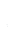  2.2. Formuoti mokinių sveikos gyvensenos įgūdžius.Organizuotos sveikatą stiprinančios veiklos, kurios padėjo įgyvendinti mokyklos parengtą sveikatos stiprinimo programą ir  fizinio aktyvumo skatinimo veiklos planą.Vykdomas projektas ,,Aktyvi mokykla“. 2.2. Formuoti mokinių sveikos gyvensenos įgūdžius.Organizuotas sveikos gyvensenos įgūdžių ugdymas per formaliųjų ir neformaliųjų programų įgyvendinimą (rytinės mankštos, judriosios  pertraukos,  taisyklingos laikysenos ugdymas, poilsio pertraukėlės, varžybos, judrūs žaidimai kieme, pamokos lauko klasėje, išvykos ir kt.) 2.2. Formuoti mokinių sveikos gyvensenos įgūdžius.Organizuotos fizinio ugdymo pamokas mokyklos sporto aikštyne ištisus mokslo metus. 2.2. Formuoti mokinių sveikos gyvensenos įgūdžius.Vykdytas šalies projektas  ,,Mokėk plaukti ir saugiai elgtis vandenyje“ antrų klasių mokiniams. Bendradarbiauta su Fabijoniškių baseinu. 2.2. Formuoti mokinių sveikos gyvensenos įgūdžius.Organizuoti ir pravesti taisyklingos laikysenos praktiniai užsiėmimai apie kuprinės svorį, teisingą kuprinės pasirinkimą ir jos nešiojimą. 2.2. Formuoti mokinių sveikos gyvensenos įgūdžius.Organizuotas pasaulinės regėjimo dienos paminėjimas. Parengta video medžiaga ,,Akių mankšta“  2.2. Formuoti mokinių sveikos gyvensenos įgūdžius.Organizuoti „Europos  judumo savaitė 2020“  renginiai. 2.2. Formuoti mokinių sveikos gyvensenos įgūdžius.Organizuota virtuali netradicinę ugdymo diena (turizmo diena). 2.2. Formuoti mokinių sveikos gyvensenos įgūdžius.Parengtos mokymo(si) nuotoliniu būdu rekomendacijos mokiniams ir tėvams. 2.2. Formuoti mokinių sveikos gyvensenos įgūdžius.Organizuotas mokinių ugdymas ekstremalios situacijos režimu (nuo rugsėjo pirmos dienos).  2.2. Formuoti mokinių sveikos gyvensenos įgūdžius.Organizuotas Solidarumo bėgimas, kuris suvienija vaikus bendrai sportinei veiklai. 2.2. Formuoti mokinių sveikos gyvensenos įgūdžius.Dalyvauta projekto SVEIKATIADA organizuotoje fizinio aktyvumo skatinimo akcijoje ,,10 000 žingsnių kasdien – vieni juokai!“ .  2.2. Formuoti mokinių sveikos gyvensenos įgūdžius.Parengtos video pamokos ,,Kaip apsaugoti save ir kitus“. Visi mokiniai klasės valandėlių metu mokėsi kaip teisingai dėvėti kaukę, plautis rankas ir apsaugoti aplink esančius.	 2.2. Formuoti mokinių sveikos gyvensenos įgūdžius.Dalyvauta Europos sporto savaitės renginiuose ,,BEACTIVE – judėk šokio ritmu 2020“. Dalyvavo visi mokyklos mokiniai. 2.2. Formuoti mokinių sveikos gyvensenos įgūdžius.Vykdytas projektas „Graži šypsena“ pirmų ir antrų klasių mokiniams. 2.2. Formuoti mokinių sveikos gyvensenos įgūdžius.Organizuotas  konkurse ,,Švarių rankų šokis“ (pirmų klasių mokiniams). 2.2. Formuoti mokinių sveikos gyvensenos įgūdžius.Organizuotas ketvirtų klasių mokiniams projektas ,,Paguodos skrynelė“ vaikų emocinei savireguliacijai gerinti. 2.2. Formuoti mokinių sveikos gyvensenos įgūdžius.Parengtos mokinių sveikatos priežiūros specialistės rekomendacijos apie apsaugos priemonių naudojimą. 2.2. Formuoti mokinių sveikos gyvensenos įgūdžius.Įgyvendinta  „Sveikatos ir lytiškumo ugdymo bei rengimo šeimai programa“  klasės valandėlių metu bei integruojama į ugdymo procesą. 2.2. Formuoti mokinių sveikos gyvensenos įgūdžius.Parengta ir vykdoma plokščiapėdystės prevencijos programa (informacijos viešinimas, teorinės pamokos, praktiniai užsiėmimai fizinio ugdymo pamokų metu).  2.2. Formuoti mokinių sveikos gyvensenos įgūdžius.Gautas finansavimas NVŠ projekto teminei sričiai sveikatingumas ir fizinis aktyvumas. Pradėtas vykdyti projektas „Aktyviai, draugiškai, sveikai“.Nacionalinio sveikatą stiprinančių mokyklų tinklo ir aktyvių mokyklų tinklapyje paviešinta „Vilniaus Šeškinės pradinės mokyklos fizinio aktyvumo skatinimo geroji patirtis“.3. Modernizuoti mokyklos mokymo(si) aplinką, nulemtą edukacinio tikslo.3.1. Pritaikyti ugdymo aplinką mokyklos etoso, ugdymo proceso gerinimui, didesniam mokinių fiziniam aktyvumui skatinti.Įrengta scena – pakyla mokyklos kieme.	3. Modernizuoti mokyklos mokymo(si) aplinką, nulemtą edukacinio tikslo.3.1. Pritaikyti ugdymo aplinką mokyklos etoso, ugdymo proceso gerinimui, didesniam mokinių fiziniam aktyvumui skatinti.Atnaujinta ir vykdoma turimų IKT priemonių priežiūra.	3. Modernizuoti mokyklos mokymo(si) aplinką, nulemtą edukacinio tikslo.3.1. Pritaikyti ugdymo aplinką mokyklos etoso, ugdymo proceso gerinimui, didesniam mokinių fiziniam aktyvumui skatinti.Įdiegtos kabinetuose WEB kameros.3. Modernizuoti mokyklos mokymo(si) aplinką, nulemtą edukacinio tikslo.3.1. Pritaikyti ugdymo aplinką mokyklos etoso, ugdymo proceso gerinimui, didesniam mokinių fiziniam aktyvumui skatinti.Įrengtas laiptinės keltuvas neįgaliesiems.3. Modernizuoti mokyklos mokymo(si) aplinką, nulemtą edukacinio tikslo.3.1. Pritaikyti ugdymo aplinką mokyklos etoso, ugdymo proceso gerinimui, didesniam mokinių fiziniam aktyvumui skatinti.Užbaigti gėlyno įrengimo darbai ir įkurta poilsio zona mokyklos bendruomenei.3. Modernizuoti mokyklos mokymo(si) aplinką, nulemtą edukacinio tikslo.3.1. Pritaikyti ugdymo aplinką mokyklos etoso, ugdymo proceso gerinimui, didesniam mokinių fiziniam aktyvumui skatinti.Atnaujintas „Basų kojų takas“.3. Modernizuoti mokyklos mokymo(si) aplinką, nulemtą edukacinio tikslo.3.1. Pritaikyti ugdymo aplinką mokyklos etoso, ugdymo proceso gerinimui, didesniam mokinių fiziniam aktyvumui skatinti.Organizuota akcija ,,Suoliukas mokyklai“. Padovanotas 1 suoliukas.3. Modernizuoti mokyklos mokymo(si) aplinką, nulemtą edukacinio tikslo.3.1. Pritaikyti ugdymo aplinką mokyklos etoso, ugdymo proceso gerinimui, didesniam mokinių fiziniam aktyvumui skatinti.Organizuota gėlių auginimo akcija ir papuoštas gėlių stovas mokyklos kieme.3. Modernizuoti mokyklos mokymo(si) aplinką, nulemtą edukacinio tikslo.3.1. Pritaikyti ugdymo aplinką mokyklos etoso, ugdymo proceso gerinimui, didesniam mokinių fiziniam aktyvumui skatinti.Organizuotas mokyklos kiemo Kalėdinis papuošimas.3. Modernizuoti mokyklos mokymo(si) aplinką, nulemtą edukacinio tikslo.3.1. Pritaikyti ugdymo aplinką mokyklos etoso, ugdymo proceso gerinimui, didesniam mokinių fiziniam aktyvumui skatinti.Įsigyta naujų vadovėlių, atsižvelgta į pedagogų pageidavimus.3. Modernizuoti mokyklos mokymo(si) aplinką, nulemtą edukacinio tikslo.3.1. Pritaikyti ugdymo aplinką mokyklos etoso, ugdymo proceso gerinimui, didesniam mokinių fiziniam aktyvumui skatinti.Įsigyta naujų vaizdinių ir mokymo priemonių.3. Modernizuoti mokyklos mokymo(si) aplinką, nulemtą edukacinio tikslo.3.1. Pritaikyti ugdymo aplinką mokyklos etoso, ugdymo proceso gerinimui, didesniam mokinių fiziniam aktyvumui skatinti.Atnaujintas sportinis inventorius.3. Modernizuoti mokyklos mokymo(si) aplinką, nulemtą edukacinio tikslo.3.1. Pritaikyti ugdymo aplinką mokyklos etoso, ugdymo proceso gerinimui, didesniam mokinių fiziniam aktyvumui skatinti.Nupirkta mokyklai 10Monkeys Math World programos pilna licencija ir edukacinė platforma MozaBook.3. Modernizuoti mokyklos mokymo(si) aplinką, nulemtą edukacinio tikslo.3.1. Pritaikyti ugdymo aplinką mokyklos etoso, ugdymo proceso gerinimui, didesniam mokinių fiziniam aktyvumui skatinti.Įsigyta „Vyturio” skaitmeninių knygų bibliotekos prenumerata.3. Modernizuoti mokyklos mokymo(si) aplinką, nulemtą edukacinio tikslo.3.1. Pritaikyti ugdymo aplinką mokyklos etoso, ugdymo proceso gerinimui, didesniam mokinių fiziniam aktyvumui skatinti.Įrengtas antras IKT kabinetas.3. Modernizuoti mokyklos mokymo(si) aplinką, nulemtą edukacinio tikslo.3.1. Pritaikyti ugdymo aplinką mokyklos etoso, ugdymo proceso gerinimui, didesniam mokinių fiziniam aktyvumui skatinti.Tęsiami darbai mokyklos darže mokinių darbinei, pažintinei veiklai ugdyti.3. Modernizuoti mokyklos mokymo(si) aplinką, nulemtą edukacinio tikslo.3.1. Pritaikyti ugdymo aplinką mokyklos etoso, ugdymo proceso gerinimui, didesniam mokinių fiziniam aktyvumui skatinti.Atlikti 8 klasių kosmetiniai remontai ir logopedo, specialaus pedagogo kabinetų remontai.3. Modernizuoti mokyklos mokymo(si) aplinką, nulemtą edukacinio tikslo.3.1. Pritaikyti ugdymo aplinką mokyklos etoso, ugdymo proceso gerinimui, didesniam mokinių fiziniam aktyvumui skatinti.Atliktas 2 koridorių remontas, nudažytos sienos, įrengtos pakabinamos lubos prie aktų salės.3. Modernizuoti mokyklos mokymo(si) aplinką, nulemtą edukacinio tikslo.3.1. Pritaikyti ugdymo aplinką mokyklos etoso, ugdymo proceso gerinimui, didesniam mokinių fiziniam aktyvumui skatinti.Įrengta edukacinė poilsio erdvė – plano  „Metų laikai“.3. Modernizuoti mokyklos mokymo(si) aplinką, nulemtą edukacinio tikslo.3.1. Pritaikyti ugdymo aplinką mokyklos etoso, ugdymo proceso gerinimui, didesniam mokinių fiziniam aktyvumui skatinti.Atnaujintas kiemo apšvietimas.